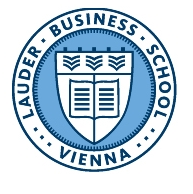 Course title:      [full course title ]Title of the presentation:      [full title incl. sub-title]Submitted by:			      [First name(s) Second  name(s)]Matriculation Number(s):	     Cohort:			     Lecturer:			      [First name Second name; academic titles where applicable]Institution:			Lauder Business School				Hofzeile 18-20				1190 Wien				AustriaVienna,       [DD.MM.YYYY]IntroductionSample running text. Sample running text. Sample running text. Sample running text. Sample running text. Sample running text. Sample running text. Sample running text. Sample running text. Sample running text. Sample running text. Sample running text. Sample running text. Sample running text. Sample running text. Sample running text. Sample running text. Sample running text. Sample running text. Sample running text. Sample running text. Sample running text. Sample running text. Sample running text. Sample running text. Sample running text. Sample running text.Sample running text. Sample running text. Sample running text. Sample running text. Sample running text. Sample running text. Sample running text. Sample running text. Sample running text. Sample running text. Sample running text. Sample running text. Sample running text. Sample running text. Sample running text. Sample running text. Sample running text. Sample running text. Sample running text. Sample running text. Sample running text. Sample running text. Sample running text. Sample running text. Sample running text. Sample running text. Sample running text. Sample running text. Sample running text. Sample running text. Sample running text. Sample running text. Sample running text. Sample running text. Sample running text. Sample running text.Heading at the second levelSample running text. Sample running text. Sample running text. Sample running text. Sample running text. Sample running text. Sample running text. Sample running text. Sample running text. Sample running text. Sample running text. Sample running text. Sample running text. Sample running text. Sample running text. Sample running text. Sample running text. Sample running text. Sample running text. Sample running text. Sample running text. Sample running text. Sample running text. Sample running text. Sample running text. Sample running text. Sample running text. Sample running text. Sample running text. Sample running text.“Sample for a direct quote of more than three lines. Sample for a direct quote of more than three lines. Sample for a direct quote of more than three lines. Sample for a direct quote of more than three lines. Sample for a direct quote of more than three lines. Sample for a direct quote of more than three lines. Sample for a direct quote of more than three lines.“ (reference)Sample running text. Sample running text. Sample running text. Sample running text. Sample running text. Sample running text. Sample running text. Sample running text. Sample running text. Sample running text. Sample running text. Sample running text. Sample running text. Heading at the second levelSample running text. Sample running text. Sample running text. Sample running text. Sample running text. Sample running text. Sample running text. Sample running text. Sample running text. Sample running text. Sample running text. Sample running text. Sample running text. Sample running text. Sample running text. Sample running text. Sample running text. Sample running text. Sample running text. Sample running text. Sample running text. Sample running text. Sample running text. Sample running text. Sample running text. Sample running text. Sample running text.Sample running text. Sample running text. Sample running text. Sample running text. Sample running text. Sample running text. Sample running text. Sample running text. Sample running text. Sample running text. Sample running text. Sample running text. Sample running text. Sample running text. Sample running text. Sample running text. Sample running text. Sample running text. Sample running text. Sample running text. Sample running text. Sample running text. Sample running text. Sample running text. Sample running text. Sample running text. Sample running text. Sample running text. Sample running text. Sample running text. Sample running text. Sample running text. Sample running text. Sample running text. Sample running text. Sample running text.Sample running text. Sample running text. Sample running text. Sample running text. Sample running text. Sample running text. Sample running text. Sample running text. Sample running text. Sample running text. Sample running text. Sample running text. Sample running text. Sample running text. Sample running text. Sample running text. Sample running text. Sample running text. Sample running text. Sample running text. Sample running text. Sample running text. Sample running text. Sample running text. Sample running text. Sample running text. Sample running text. Sample running text. Sample running text. Sample running text. Sample running text. Sample running text. Sample running text. Sample running text. Sample running text. Sample running text. Sample running text. Sample running text. Sample running text. Sample running text. Sample running text. Sample running text. Sample running text. Sample running text. Sample running text. Sample running text. Sample running text. Sample running text. Sample running text. Sample running text. Sample running text. Sample running text. Sample running text. Sample running text. Sample running text. Sample running text. Sample running text. Sample running text. Sample running text. Sample running text. Sample running text. Sample running text. HeadingSample running text. Sample running text. Sample running text. Sample running text. Sample running text. Sample running text. Sample running text. Sample running text. Sample running text. Sample running text. Sample running text. Sample running text. Sample running text. Sample running text. Sample running text. Sample running text. Sample running text. Sample running text. Sample running text. Sample running text. Sample running text. Sample running text. Sample running text. Sample running text. Sample running text. Sample running text. Sample running text. Sample running text. Sample running text. Sample running text. Sample running text. Sample running text. Sample running text. Sample running text. Sample running text. Sample running text. Sample running text. Sample running text. Sample running text. Table 1 Title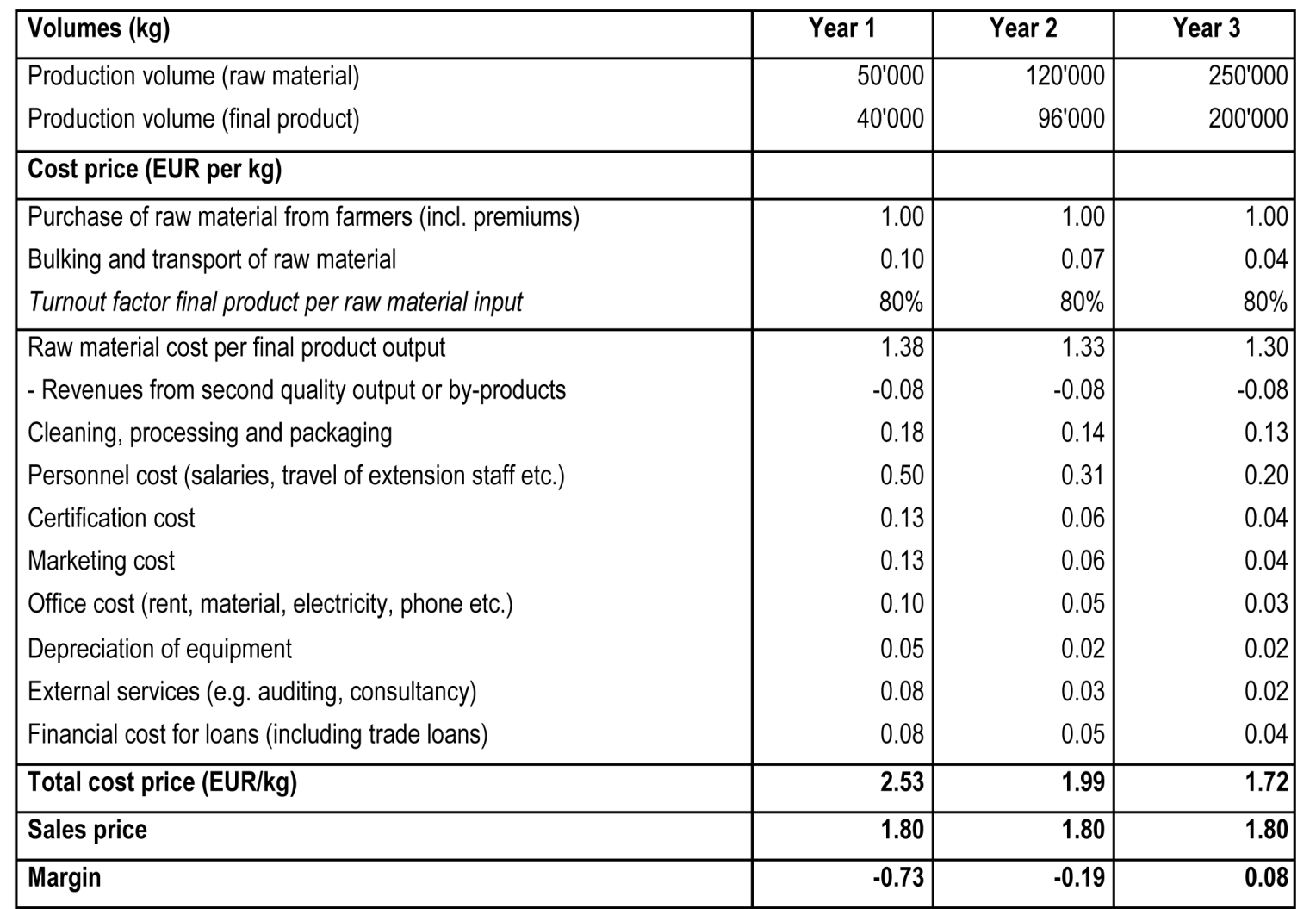 Note. Caption explaining the table. (in-text reference; full reference in reference list). Sample running text. Sample running text. Sample running text. Sample running text. Sample running text. Sample running text. Sample running text. Sample running text. Sample running text. Sample running text. Sample running text. Sample running text. Sample running text. Sample running text. Sample running text. Sample running text. Sample running text. Sample running text. Sample running text. Sample running text. Sample running text. Sample running text. Sample running text. Sample running text. Sample running text. Sample running text. Sample running text. Sample running text. Sample running text. Sample running text. Sample running text. Sample running text. Sample running text. Sample running text. Sample running text. Sample running text. Sample running text. Sample running text. Sample running text. Another HeadingSample running text. Sample running text. Sample running text. Sample running text. Sample running text. Sample running text. Sample running text. Sample running text. Sample running text. Sample running text. Sample running text. Sample running text. Sample running text. Sample running text. Sample running text. Sample running text. Sample running text. Sample running text. Sample running text. Sample running text. Sample running text. Sample running text. Sample running text. Sample running text. Sample running text. Sample running text. Sample running text. Sample running text. Sample running text. Sample running text. Sample running text. Sample running text. Sample running text. Sample running text. Sample running text. Figure 1 Title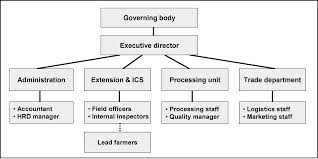 Figure 1. Caption explaining the figure. (in-text reference; full reference in reference list).Sample running text. Sample running text. Sample running text. Sample running text. Sample running text. Sample running text. Sample running text. Sample running text. Sample running text. Sample running text. Sample running text. Sample running text. Sample running text. Sample running text. Sample running text. Sample running text. Sample running text. Sample running text. Sample running text. Sample running text. Sample running text. Sample running text. Sample running text. Sample running text. Sample running text. Sample running text. Sample running text. Sample running text. Another HeadingConclusionCentral content of this chapter: Summarizing the most important results and clearly answering the research questions. The conclusion does not contain any novel arguments which have not been presented in previous chapters. It is also customary to show up the limitations of the present results, and present suggestions for further research and/or recommendations. Sample running text. Sample running text. Sample running text. Sample running text. Sample running text. Sample running text. Sample running text. Sample running text. Sample running text. Sample running text. Sample running text. Sample running text. Sample running text. Sample running text. Sample running text. Sample running text. Sample running text. Sample running text. Sample running text. Sample running text. Sample running text. Sample running text. Sample running text. Sample running text. Sample running text. Sample running text. Sample running text. Sample running text. Sample running text. Sample running text. Sample running text. Sample running text. Sample running text. Sample running text. Sample running text. Sample running text. Sample running text. Sample running text. Sample running text. Sample running text. Sample running text. Sample running text. Sample running text. Sample running text. Sample running text. Sample running text. Sample running text. Sample running text.Sample running text. Sample running text. Sample running text. Sample running text. Sample running text. Sample running text. Sample running text. Sample running text. Sample running text. Sample running text. Sample running text. Sample running text. Sample running text. Sample running text. Sample running text. Sample running text. Sample running text. Sample running text. Sample running text. Sample running text. Sample running text. Sample running text. Sample running text. Sample running text. Sample running text. Sample running text. Sample running text. Sample running text. Sample running text. Sample running text. Sample running text. Sample running text.Sample running text. Sample running text. Sample running text. Sample running text. Sample running text. Sample running text. Sample running text. Sample running text. Sample running text. Sample running text. Sample running text. Sample running text. Sample running text. Sample running text. Sample running text. Sample running text. Sample running text. Sample running text. Sample running text. Sample running text. Sample running text. Sample running text. Sample running text. Sample running text. Sample running text. Sample running text. Sample running text. Sample running text. Sample running text. Sample running text. Sample running text. Sample running text.Sample running text. Sample running text. Sample running text. Sample running text. Sample running text. Sample running text. Sample running text. Sample running text. Sample running text. Sample running text. Sample running text. Sample running text. Sample running text. Sample running text. Sample running text. Sample running text.ReferencesLight, I. (2006). Deflecting immigration: Networks, markets, and regulation in Los Angeles. New York, NY: Russel Sage Foundation. Light, I. (2006). Deflecting immigration: Networks, markets, and regulation in Los Angeles. New York, NY: Russel Sage Foundation. Light, I. (2006). Deflecting immigration: Networks, markets, and regulation in Los Angeles. New York, NY: Russel Sage Foundation. Light, I. (2006). Deflecting immigration: Networks, markets, and regulation in Los Angeles. New York, NY: Russel Sage Foundation.  [in accordance with LBS Scientific Standards: http://lbs.ac.at/business-studies/research/lbs-scientific-standards/]